WERRINGTON COUNTYPUBLIC SCHOOLDISCIPLINEPOLICY2012STUDENT WELFARE SYSTEMThe student welfare system is based on the approach of Positive Behaviour for Learning (PBL). PBL focuses on creating an environment that increases the likelihood of academic and social success. These environments have high expectations, embed school wide expectations within the curriculum and are implemented with consistency and fidelity across all learning environments and by all staff. Everyone associated with Werrington County Public School has the right to the highest standards of educational endeavour in a safe, secure and respectful environment.When parents enrol their children at our school, they enter into a partnership with the school staff. This partnership is based on shared responsibility and mutual respect. The expectations of the school and the community are that students will:-apply themselves to learningshow respect for teachers; adults; other students and propertycomply with the school rules, discipline policy and accepted dress code of the schoolbehave in a way free of violence, discrimination, harassment, and bullyingrespect and follow the laws of our society regarding travel on public roads, weapons, drugs, alcohol and tobacco.SCHOOL BEHAVIOUR EXPECTATIONSAll students and staff have rights and responsibilities. The school rules are designed to ensure everyone’s right to a safe, happy school where they are treated with fairness and dignity.This Discipline Policy sets out the behaviour expectations by which a SAFE environment exists, where a RESPECTFUL school community exists so LEARNERS have access to a quality and enriched education. The WCPS student Welfare System is a system of levels that encourages students to maintain a focus on expectations of being a safe, respectful learner in all settings whether they are within the school or external to the school classrooms and playground. The standard of student behaviour is monitored through the Student Welfare Committee, PBL committee and Learning Support Team (LST). Positive Behaviours and awards are recorded on STARS (Student Tracking and Recording System). Negative behaviour data is collated through a Behaviour Referral System and recorded on STARS. Students progress through behaviour levels to receive extrinsic rewards and privileges such as Safe Respectful Learner (SRL) awards, Bronze, Silver, Gold and Principals Awards, Privilege Days which also aid the development of student intrinsic motivation.The ‘County’ – PBL promotes school-wide discipline practices including the establishment of clear consequences and aims to publicly recognise students who meet whole school behaviour expectations. It also acts as a system by which students who are not displaying expected behaviours understand the consequences to improve and monitor their behaviour.Attached is’ The County – Expectations Matrix’ outlining the expected behaviours for SAFE, RESPECTFUL LEARNERS.These include:follow instructions of teachers and others in authority(obey instructions from all adults in authority; follow school and class expectations as developed by all parties)behave in a respectful, courteous manner(work and play harmoniously; be punctual to class and other activities; be honest; wear uniform correctly)respect the rights and property of others(speak politely; share space and equipment; do not bully; use other' property only with permission)always behave safely( play in the approved areas; stay in the school grounds; wear a hat, helmet if riding a bike; walk on concrete surfaces; keep hands and feet to yourself; travel directly to and from home)Safe Respectful Learner (SRL) Awards Safe, Respectful, Learner (SRL) Awards are to be given out by classroom teachers and RFF teachers at COLA assembly each Monday afternoon. Students must receive 1 Safe, 1 Respectful and 1 Learner award before being nominated to move to the next level of the behaviour system. Students are then nominated to receive Bronze, Silver, Gold and Principals’ awards and discussion follows at the weekly staff communication meeting. Record KeepingSafe, Respectful, Learner (SRL) Awards are to be recorded by the classroom teacher on STARS (Student Tracking and Recording System). Students will also be able to have a visual record of their awards kept in the classroom in a display folder kept with the classroom teacher.When one of each SRL award is collected students can present all three to their classroom teacher and be nominated to progress to the next behaviour level. Behaviour referrals for negative behaviours are entered on the STARS database and the paper documentation is kept by the classroom teacher for conferencing students in order to improve behaviours. RECOGNISING AND REINFORCING STUDENT ACHIEVEMENTStrategies for the  recognition and reinforcement of student achievement at Werrington County Public School are by no means exhaustive but will include:-Awarding of Bronze, Silver and Gold Awards at assemblies and being invited to Privilege Days. These days are the students privilege not their right. They earn the privileges through their behaviour. If their behaviour is deemed unsatisfactory then the privilege can be revoked. The activities for privilege days will be determined at the beginning of the year.Those children receiving their Principal’s Award will receive an invitation to a Principal’s Morning Tea to be held in Term 4.Being named as a SUPER Superkid at the Week 10 assembly in Terms 1, 2 and 3.Praise and recognition of appropriate effort in class activities through Merit Awards and book awards on assembly.Class merit certificates, stickers, visiting supervisors with good work, peer praise, positive written comments and recognition in books." Superkid" cards being chosen to receive canteen vouchers for responsible and supportive behaviour.Comprehensive ongoing reports and contact with parents and caregiversRecognition in the local media and school newsletter.Student Representative Council and other leadership responsibilitiesBehaviour LevelsThe following flowchart shows the level of behaviours expected of students at WCPS. After achieving 3 SRL awards in each level and being nominated students may progress through levels until achievement of the Principals award in Term 4. Students must meet the criteria of each level before progressing to the next level. If behaviours have been negative, students will regress to the lower levels of the system (below green). Students need to re-earn their SRL if it has been awarded for the misdemeanour that has occurred. If the negative behaviour they have displayed is disrespect then students need to re-earn their Respectful Award.   BehaviourThe standard of student behaviour is monitored by a Student Welfare Committee chaired by an executive member of staff. This monitoring is achieved through the behaviour referral system where unacceptable student behaviour is documented and reported. A documented behaviour referral is a signal to the student that a formal warning has been given and a change in behaviour is necessary.Extreme and / or persistent cases of unmanageable, disruptive dangerous or violent behaviour will require the immediate intervention of the principal in line with the DEC “Student Discipline in Government Schools policy” and “Suspension and Expulsion of Students Procedures”LEVELSStarting level - GREEN	all privileges and representative opportunities available.If expectations are not being followed and behaviour is inappropriate:-BLUE BOOK 	Teachers, while on duty, record student misdemeanours on a behaviour referral form.  Teachers also record what they did in response to the student’s behaviour – conference, time-out or class / school detention. These are all recorded on the behaviour database (STARS). If two detentions in a term:YELLOW	behaviour card for 5 days - detention for 30 mins at lunch time each day and a letter is sent home to parents and no school privilegesIf another school detention in the same term ORANGE 1	behaviour card for 5 days - detention for 30 mins at lunch time each day and a letter is sent home to parents and no school privileges ORANGE 2	behaviour card for 5 days - detention for 20 mins at lunch time each day and no school privileges If a further school detention in the same term.  RED	 intervention from principal, suspensionSUSPENSIONIn circumstances where appropriate measures have been unsuccessful in resolving inappropriate behaviour, the principal may choose to impose a short suspension of up to and including four school days. Short suspensions are imposed for:Continued DisobedienceThis includes, but is not limited to, breaches of the Behaviour Expectations such as: refusal to obey staff instructions, defiance, disrupting others students, minor criminal behaviour related to the school.Aggressive BehaviourThis includes, but is not limited to, hostile behaviour directed to students, members of staff or other persons including verbal abuse transmitted electronically by email or text messages.ORAny serious or violent behaviour will be reported immediately to the executive members of staff and the student removed from the playground or classroom. This behaviour may result in the principal giving a long suspension. This will usually be due, but not limited to, reasons such as safety of students or staff.Principals must implement a long suspension of up to and including 20 days, immediately and consistently with the Department of Education procedures (including procedural fairness) any student whoIs physically violent. Any student who is physically violent, resulting in injury or whose violent behaviour seriously interferes with the safety and well-being of others, is to be suspended immediately. The matter must also be reported to the School Safety and Response hotline where advice will be provided on managing and reporting the incident.Is in possession of a firearm, prohibited weapon, (as defined by Schedule One of the Weapons Prohibition Act) or knife (without reasonable cause).Uses, supplies or is in possession of a suspected illegal substance (not including alcohol or tobacco) or supplies a restricted substanceEngages in serious criminal behaviour related to schoolThe principal must immediately report all of the above offences to the NSW Police Force and the School Safety and Response hotline on 1 300 363 778.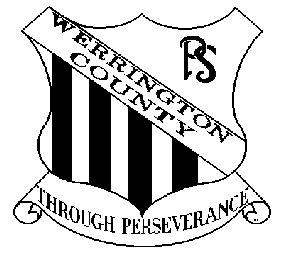 